Отчет по проведению Месячника здоровья и спорта в МОУ «Телятниковская ООШ»       Директор МОУ «Телятниковская ООШ»                      Н.В.Буцкая 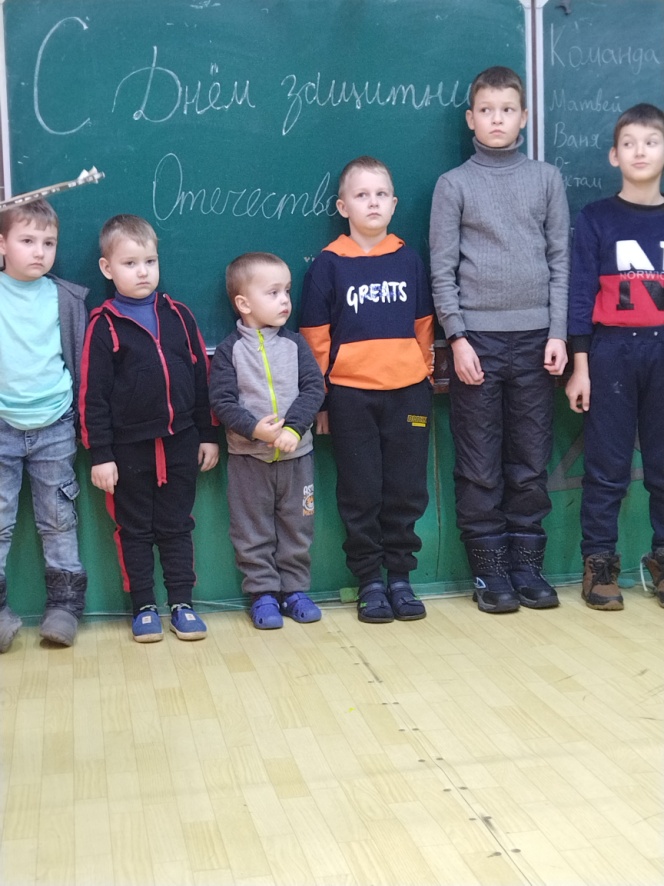 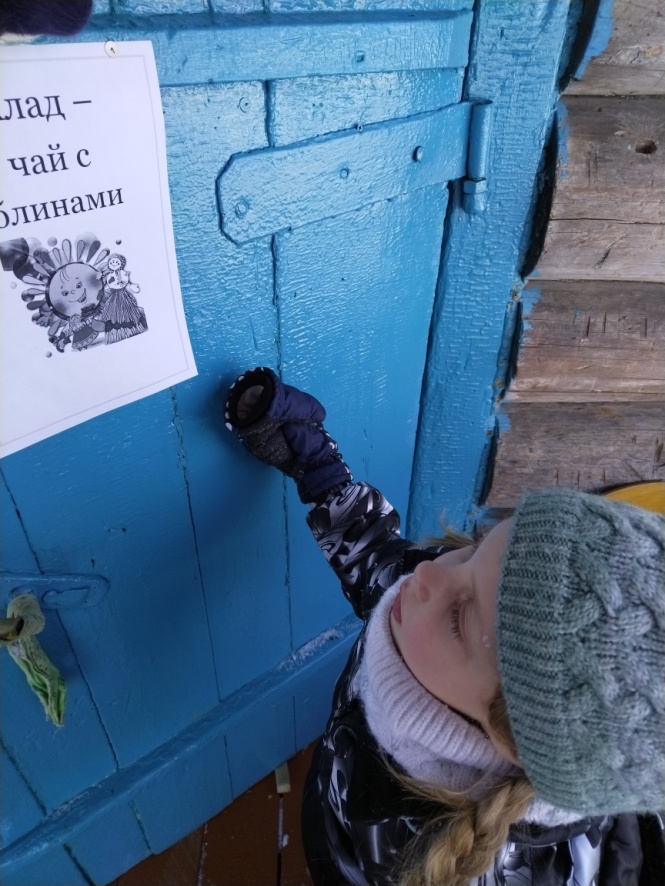 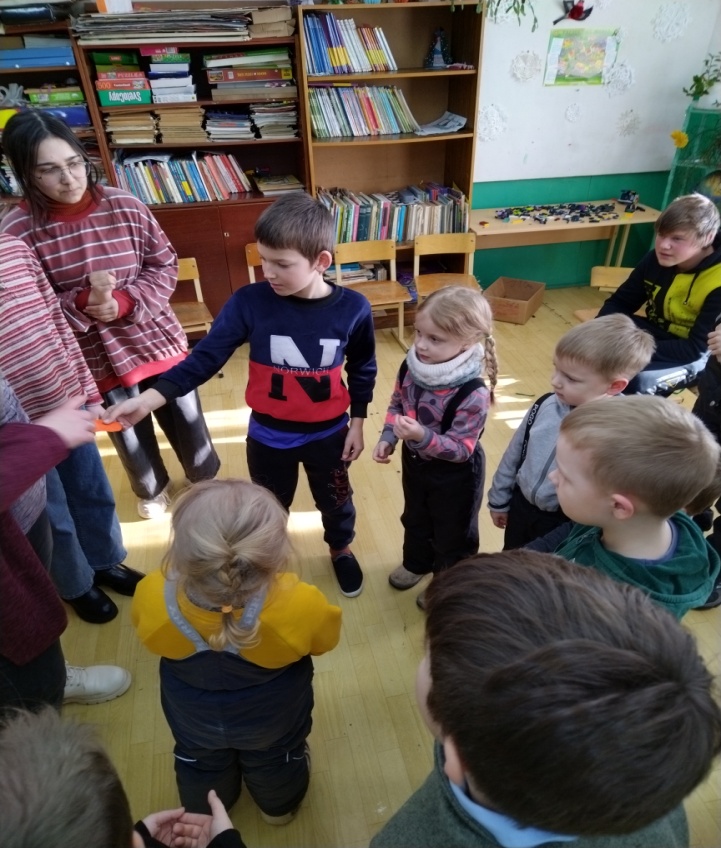 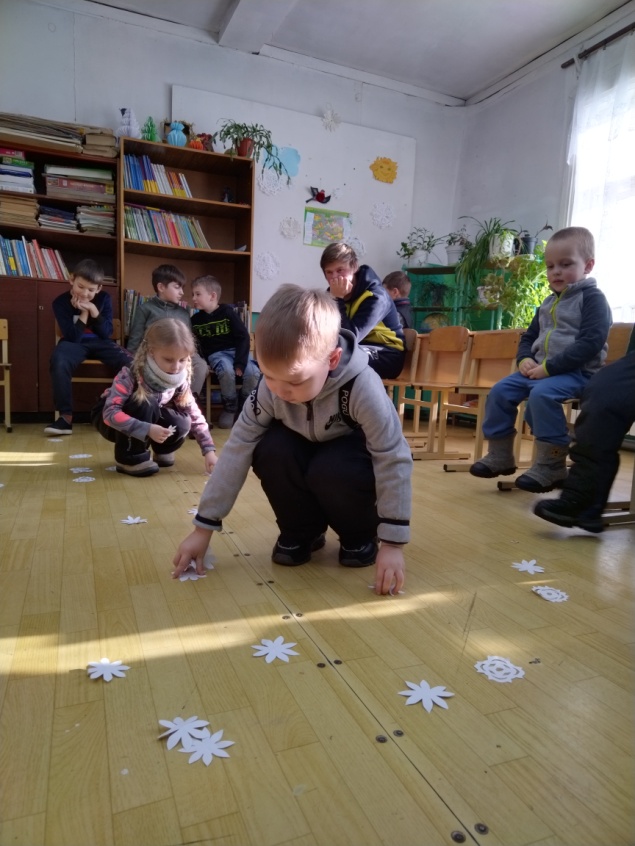 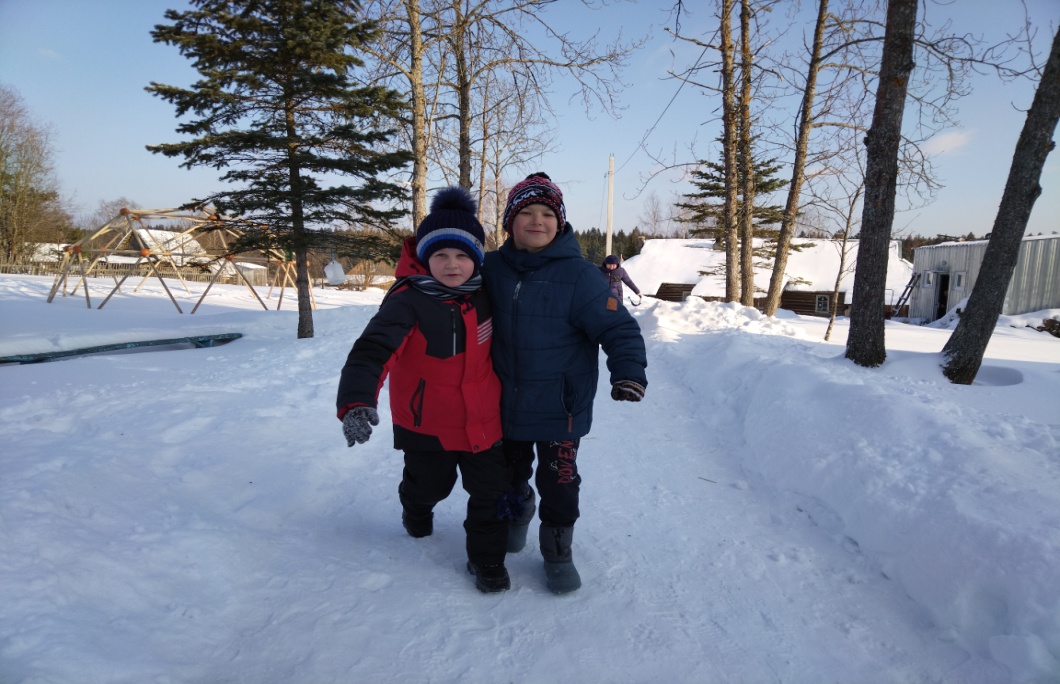 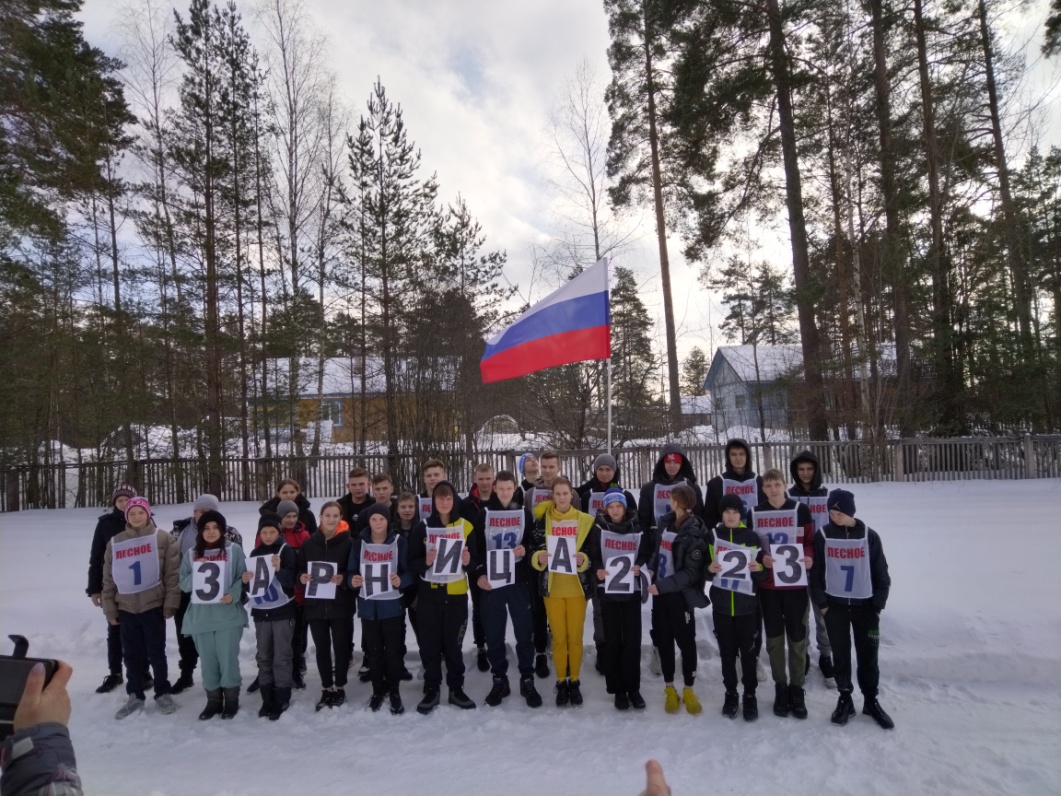 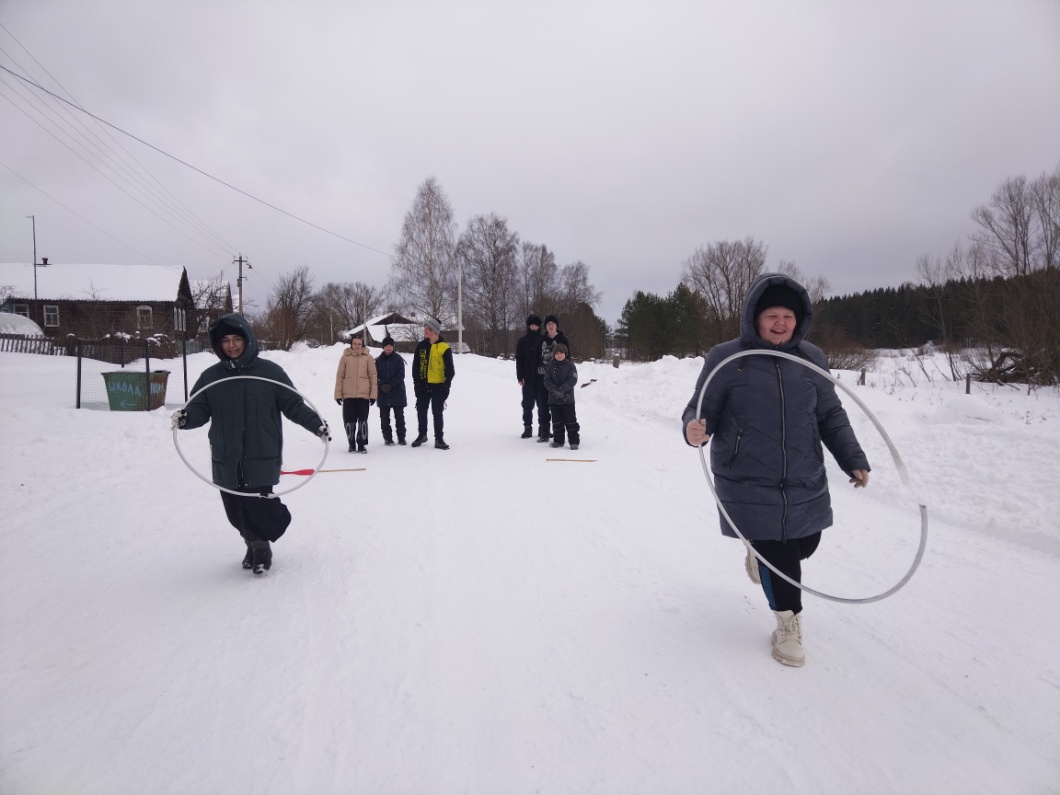 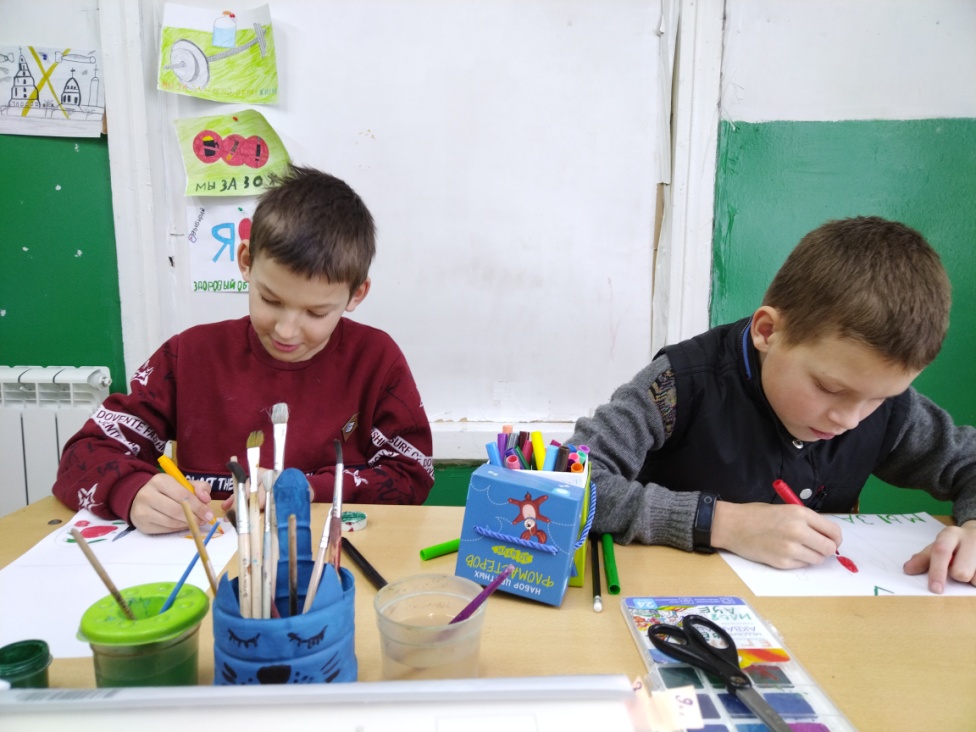 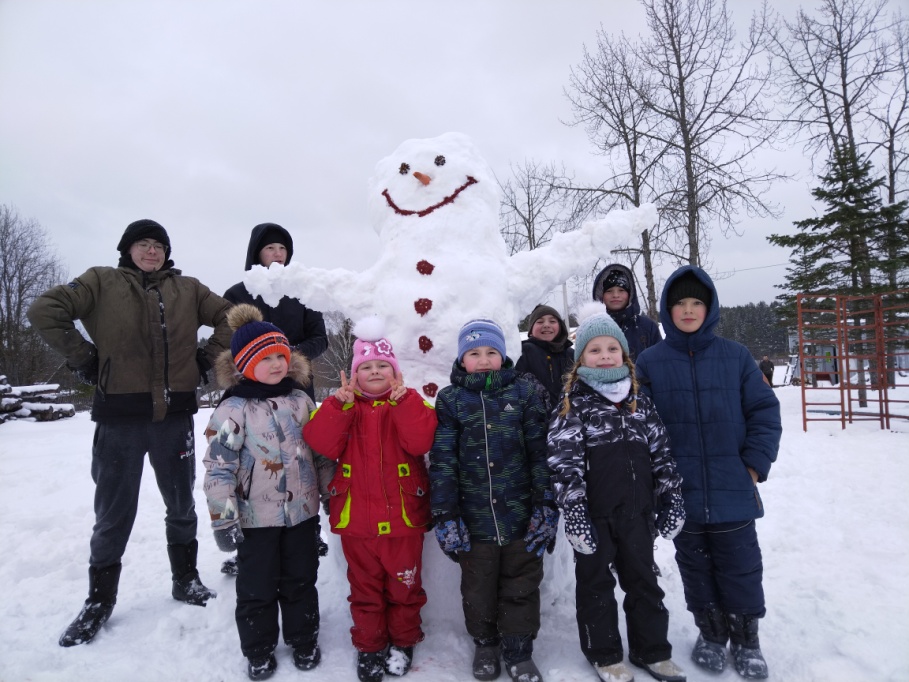 №Название мероприятияДата проведенияУчастники мероприятияОтветственныйОткрытие месячника, участие в районной  акции «Парад снеговиков»1.021-9 кл, дошкольникиЮ.И.БрисоваУрок мужества «Сталинградская битва», ПРОСМОТР ДОКУМЕНТАЛЬНОГО ФИЛЬМА 2.021-9 кл.Н.В.Буцкая 3."На зарядку становись!"ежедневно1 -9 классыБорисова Ю.И.4.Беседа : «Как правильно заботиться о своем здоровье и быть счастливым»2.02.20231-9 классыКлассные руководители5.Конкурс рисунков «Жить здоровым –здорово»3.02.231-9 классыБорисова Ю.И.6.Веселые старты на лыжах6. 021-9 кла.Ю.И.Борисова7.Просмотр фильма «Легенда №17»13.021-9 кл.Ю.И.Борисова8.Мультфильм «Тайна едкого дыма»7.02.235-9 классыГалкина О.В.9.Классный час «Мы за ЗОЖ»9.02.231-9 классыБорисова Ю.И.10. Школьный этап игры «Зарница 2023»14.021-9 кл.Борисова Ю.И11.Встреча с участником войны в Афганистане Зориным В.А.15.021-9 КЛГалкина О.В.12.«Здоровый образ жизни»  - соревнования на смекалку21.021-9 классы, дошкольникиИващенко Н.Е.13.«Зимние забавы»22.021-9 кл., дошкольникиЮ.И.Борисова14.Оформление информационного стенда  «Здоровое питание»15.021-9 классыОвчинникова Ю.В.15.Зарница (муниципальный этап)17.021-9 классыБорисова Ю.И.16.Лекция  фельдшера ФАПА о здоровом образе жизни20.021-9 классы Мазакина Е.В.17.Конкурсная программа к 23 февраля27.021-9 классыИващенко В.А.18.КТД  "Наша масленица"22.021-9 классыИващенко Н.Е.19.Участие в районной акции «Посылка солдату»1-17.021-9 кл.Классные руководители20Участие в акции «Открытка солдату»1-17.021-9 кл.Ю.И.Белякову